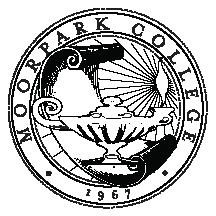 AGENDAFaculty Development Standing College CommitteeWednesday, September 18, 2013, 2:30PM-4:00PM in A138Charter: The Faculty Development Committee makes recommendations on the direction of professional development activities for full-time and part-time faculty, including:In consultation with the EVP, conduct and evaluate new faculty orientationPlan and implement Fall Flex Week activitiesEvaluate applications and award professional development funds. Funds to be considered are limited to those monies identified in the AFT Collective Bargaining AgreementPlan, implement, and assess year-round professional development opportunities MEMBERSHIP/ATTENDANCEMEMBERAttendanceMEMBERAttendanceCo-Chair DeanKim HoffmansCo-Chair FacultyMargaret TennantLearning ResourcesCISEnglish/ESLWorld LanguagesFaten HabibMary MillsJudith RamosInstructional TechnologyAshley ChelonisChem/ Earth SciencesCNSE/CSMathematics,Physical SciencesVince CrisostomoEd GarciaBrendan PurdyNoneDigital MediaVisual & Applied ArtsNoneNoneNoneSocial  SciencesBehavioral SciencesBusinessAthleticsRay ZhangCynthia Sheaks-McGowanNoneNoneAccess/LSCounselingHealth CenterMusic/DanceTheater ArtsNoneJudi GouldNoneNoneSteve DoyleAnimal ScienceHealth SciencesLife ScienceNoneNone Rachel MessingerUnion RepRenee FraserNFO LeadersPatty ColmanNils SlattumDeanAmanuel GebruGUESTSAGENDAACTIONCALL TO ORDER AND READING OF MINUTESApproval of Minutes: 3/20/13Review of committee mission and 2012-13Goals and AccomplishmentsWORKGROUP REPORTSFlex: Feedback on Fall Professional Development (PD) daysNew assessment vehicleFaculty Travel FundingReport on recently dispersed fundsClarification on contractual $100 availability and Opt-in/Opt-outKudos: no activity over summerTechnology: PD attendanceInput on Technology Training needs for facultyNFO: New faculty informationPREVIOUS BUSINESSFaculty Development Com. Goals/AccomplishmentsCollege hour—continue to pursue? Faculty Development resource repository updateNEW BUSINESSWorkgroup membership:Flex (PD) planningTravel FundsKudosTechnologyFD Web Review Workgroup??Fall Fling Assessment surveyProfessional development 2013-2014 ideasANNOUNCEMENTSNEXT MEETING: October 23, 2013;  2:30-400pm A138.AdjournmentFuture meetings:Oct. 23, 2013Nov.20, 2013Dec. TBDJan. 15, 2014Feb. 19, 2014Mar. 19, 2014Apr. 16, 2014May TBD